KANSAS STATE DEPARTMENT OF EDUCATION		2024 USD Budget Workshops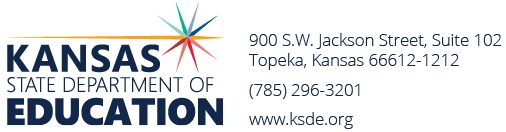 Presented by: Dr. Frank Harwood, Deputy Commissioner of Education Dale Brungardt, Director of School Finance Budget workshops are conducted for superintendents, clerks, and business managers of unified school districts.  The 2024-25 budget document will be reviewed, and we will discuss the new school finance bills passed by the 2024 Legislature. Please invite your county clerk and school auditor (CPA) to attend a workshop.  Board members or officers of your teachers' association are also welcome. USD BUDGET CHANGES FOR 2024:  Several school finance bills passed by the 2024 Legislature will affect the USD budget in the upcoming school year. We will focus on four areas: Enrollment count for funding: Starting in 2024-25, enrollment will be determined by using the highest FTE of the following: (a) current year, (b) prior year, or (c) average of preceding two years. Starting in 2025-26, enrollment will be the highest of (a) or (b), and (c) is removed.At-risk Program: (a) new At-Risk Pilot Program starts; and (b) caveats within the At-risk program that will need to be addressed by all USDs. Special Education state aid: A portion of special education funding will be distributed using a new formula. Required LOB transfer: USDs will be required to transfer a portion of LOB funds to the Special Education Fund.REGISTER:Register with the site you will attend:  On the following page, workshop dates and locations are listed.Register all those attending by contacting the site. This will reserve a lunch, seating and a workshop packet with the sample FY2025 budget forms. All facilities are air-conditioned. A light jacket or sweater may be helpful. Participants are responsible for the fee charged by the host site.SAVE THE DATE:  The New Superintendents Budget 101 Workshop will be held on Tuesday, July 2, from 9:30-3:00 in Salina. We encourage all first-year superintendents to attend this workshop where the budget process is explained in detail. New (first year) board clerks or business managers are also invited to attend whose job it is to assist in preparing the budget document. NOTE:  Registration information will be sent later. If your district has a first-year superintendent starting on July 1, please forward this document to make plans to attend. We strongly encourage all first-year superintendents also attend a regular budget workshop (see page two to register). 2024 USD Budget Workshops - Dates and Locations 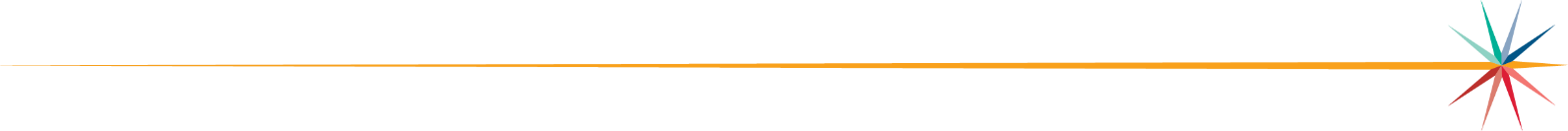 All workshops begin at 9:30 am and conclude by 3:00 pm.Please register all persons attending by contacting the workshop site.NOTE:  Certain workshops MAY CLOSE REGISTRATION EARLY when they reach room capacity.MEETING DATE	WORKSHOP HOST/LOCATION	REGISTER ALL PARTICIPANTS 	MEAL	  Presented by: Dr. Frank Harwood, Deputy Commissioner and Dale Brungardt, Director of School FinanceWednesdayJune 12SUBLETTESouthwest Plains Regional Service Center810 Lark Ave, Sublette, KS 67877Register by June 7:Belinda Miller (316) 249-4550 belinda.miller@swplains.org Register HereYes$35.00Yes$35.00ThursdayJune 13OAKLEY Northwest Kansas Educational Service Center703 West 2nd, OakleyRegister by June 5:Heather Stephens(785) 672-3125 ext. 132hstephens@nkesc.orgRegister by June 5:Heather Stephens(785) 672-3125 ext. 132hstephens@nkesc.orgYes$25.00MondayJune 17GREENBUSH Southeast Kansas Education Service Center947 West 47 Highway, GirardRegister by June 13:Lisa McAtee (620) 724-6281
lisa.mcatee@greenbush.org 
Register HereYes$35.00 Yes$35.00 ThursdayJune 20HUTCHINSON Hutchinson Career & Technical Education Academy (HCTEA)800 15th Circle, Hutchinson 67501Register by June 17:Margo Frey (620) 615-4039freym@usd308.comRegister HereYes $15.00Yes $15.00MondayJune 24VALLEY CENTERValley Center High School9600 N. Meridian, Valley CenterRegister by June 15:Susan Harris (316) 755-7000susan.harris@usd262.net
Register HereYes$15.00Yes$15.00TuesdayJune 25ABILENEEisenhower Elementary School1101 N. Vine, Abilene, KS 67410Register by June 21:Manuela Simenson (785) 263-2630msimenson@abileneschools.orgYes$10.00Yes$10.00WednesdayJune 26TOPEKA areaShawnee Heights High School4201 SE Shawnee Heights Road, TecumsehRegister by June 17:Jeannie Gish (785) 730-5003gishj@usd450.net Yes $10.00Yes $10.00For more information, contact:Dale Brungardt, Director
School Finance(785) 296-3872DBrungardt@ksde.org     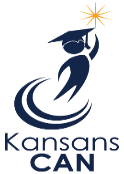 Kansas State Department of Education900 S.W. Jackson Street, Suite 102Topeka, Kansas 66612-1212(785) 296-3201www.ksde.org